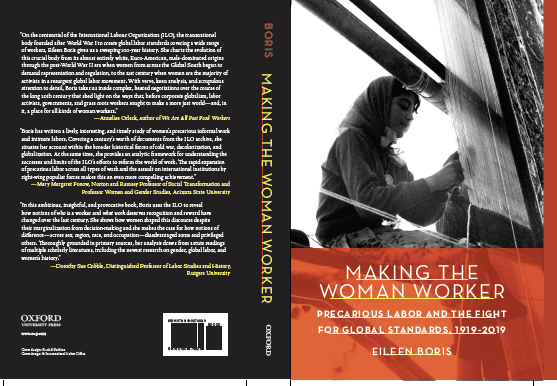 Book Talk and Launch!Eileen Boris, Hull Professor of Feminist Studies“How Did an Americanist Come to Write Transnational History?”October 18  2 pm  HSSB 4020Sponsored by the Gender and Sexualities Research Cluster of Department of History, Hull Chair, and Feminist FuturesBooks available to purchase thanks to Chaucer’sRefreshments